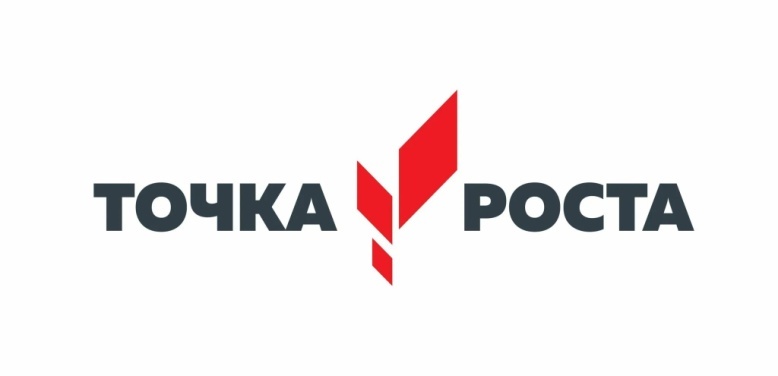                          Педагоги центра «Точка роста» МБОУ «СОШ №1                        им. А.Коцоева  с.Гизель»№ФИОПреподаваемая дисциплинаДолжность в центреУчебное заведение, факультет, год окончания, специальностьАдрес электронной почты, телефон1Чшиева Марина УрузмаговнаРуководитель центра «Точка роста»педагог доп.образованияОСП№1, школьный отдел,1986, учитель начальных классов8-960-406-71-072Солтанова Виктория КазбековнаУчитель химиипедагог доп.образованияСОГУ, химический факультет, 1995, учитель химииsoltanova.vika@mail.ru 8-988-875-52-653Кокаева Белла ГурамовнаУчитель физикипедагог доп.образованияCОГУ, физик, 2000, учитель физикиbella1973_73@mail.ru 8-918-825-38-45